The Amy A. Ross Scholarship in BioscienceAmount: $2,000 Deadline: 06/05/2021https://www.noglstp.org/programs-projects/scholarships/Colwell Law ScholarshipAmount: $2,000 Deadline: 06/07/2021https://colwell-law.org/scholarship/API First Generation ScholarshipAmount: $750 Deadline: 06/10/2021https://apiabroad.com/other-resources/financial-information/scholarships/Abbott & Fenner Career and Life Goals ScholarshipAmount: $1,000 Deadline: 06/10/2021http://www.abbottandfenner.com/scholarships.htmAdvancement of Women in Sports & Entertainment ScholarshipAmount: $1,000 Deadline: 06/14/2021http://tfmjf.org/scholarships/Randall Blair Isenberg Alcohol Addiction Awareness Scholarship
Amount: $1,000 Deadline: 06/15/2021https://www.rbisenberg.com/alcohol-addiction-awareness-scholarship/
Sharon C. Ryan Memorial Scholarship
Amount: $1,000 Deadline: 06/15/2021https://www.twiddy.com/about/careers/scholarship/#/SJw4kXJIQUe47YUH+gNIiwL/Cash for Cars Perth Scholarship
Amount: $1,500 Deadline: 06/15/2021https://www.cashforcars-perth.com.au/car-purchasers-scholarship/Dallas Car Accident Lawyers Cancer Awareness Scholarship
Amount: $1,000 Deadline: 06/15/2021https://www.dallascaraccidentlawyers.net/cancer-awareness-scholarship/Community Leadership Scholarship
Amount: $1,000 Deadline: 06/15/2021https://www.kryderlaw.com/community-leadership-scholarship/Anti-Distracted Driving Scholarship
Amount: $2,500 Deadline: 06/15/2021https://www.morrisbart.com/anti-distracted-driving-scholarship/Stop Painting Scholarship
Amount: $1,000 Deadline: 06/15/2021https://stop-painting.com/stop-painting-scholarship/Cerebral Palsy Scholarship
Amount: $2,500 Deadline: 06/15/2021https://birthinjurylawyer.com/cerebral-palsy-scholarship/Laborde Earles Cancer Scholarship
Amount: $2,500 Deadline: 06/15/2021https://onmyside.com/cancer-scholarship/Tocris Scholarship
Amount: $1,500 Deadline: 06/16/2021https://www.tocris.com/scholarshipBigSun Scholarship
Amount: $500 Deadline: 06/19/2021http://www.bigsunathletics.com/Innovation in Education Scholarship
Amount: $500 Deadline: 06/20/2021https://www.latutors123.com/scholarships/innovation-in-education/Probo Medical Scholarship
Amount: $500 Deadline: 06/21/2021https://www.probomedical.com/probo-medical-scholarship/Online Writers Rating Scholarship
Amount: $500 Deadline: 06/23/2021https://onlinewritersrating.com/blog/scholarshipU.S. Bank Student Scholarship
Amount: $5,000 Deadline: 06/25/2021https://financialiq.usbank.com/index/manage-your-household/student-center/enter-to-win-the-student-union-scholarship.htmlGame Design Scholarship
Amount: $1,000 Deadline: 06/30/2021https://room8studio.com/scholarship/Too Cool to Pay for School Scholarship
Amount: $1,000 Deadline: 06/30/2021https://accessscholarships.com/1k-too-cool-to-pay-for-schoolExpress Medical Supply Scholarship Program
Amount: $500 Deadline: 06/30/2021https://www.exmed.net/t-scholarships.aspxOptimal Undergraduate Scholarship
Amount: $2,000 Deadline: 06/30/2021https://www.optimal.com/scholarships/undergraduate-scholarshipHyundai Women In STEM
Amount: $10,000 Deadline: 06/30/2021https://www.tun.com/blog/hyundai-women-in-stem-scholarship-2021/Sneak Peek into JulyAmerican Indian Services Scholarship
Amount: $1,000 Deadline: 07/01/2021https://www.americanindianservices.org/students/ais-scholarship/Find Movers Now Scholarship
Amount: $1,000 Deadline: 07/01/2021https://findmoversnow.com/scholarship/Auto Accident Survivor & Friends Scholarship
Amount: $1,000 Deadline: 07/01/2021https://cohenandcohen.net/auto-accident-survivor-friends-scholarship/Bookoo Scholarship
Amount: $1,000 Deadline: 07/01/2021https://www.bookoo.com/scholarshipsBarbeques Galore Art Scholarship
Amount: $1,000 Deadline: 07/01/2021https://www.bbqgalore.com/scholarshipSolar Action Alliance Scholarship
Amount: $1,000 Deadline: 07/01/2021https://solaractionalliance.org/scholarship/***Check out this brochure online for easy access at https://www.uwlax.edu/scholarships/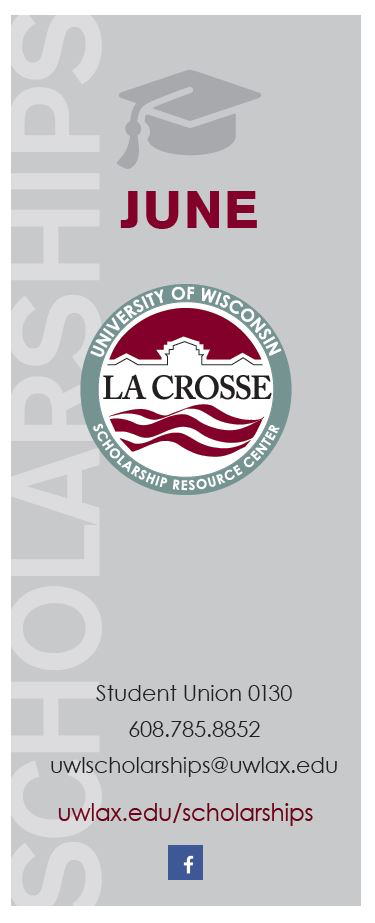 